The City School 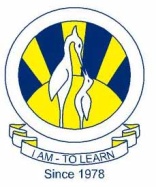 North Nazimabad Boys Campus Grade 10 Economics AssignmentTopic The Allocation of ResourcesDate: 25-06-2016Subject: EconomicsTeacher: Arshi AqueelTopic The Individual As Producer Consumer And Borrower1  Money plays a significant role in all economies.(a)  Explain why it is better for individuals to use money rather than barter. [6] (b)  Describe the functions that commercial banks perform in an economy. [6](c)  Analyse why some individuals are more likely to borrow money than others. [82  The central bank and stock exchanges can perform important roles in economies.(a)  What is meant when it is stated that money performs the functions of (i)a medium of exchange  and (ii)a store of value? [4](b)  Explain the role a central bank can play in an economy. [6](c)  Discuss how important a stock exchange can be in encouraging firms to expand. [10]